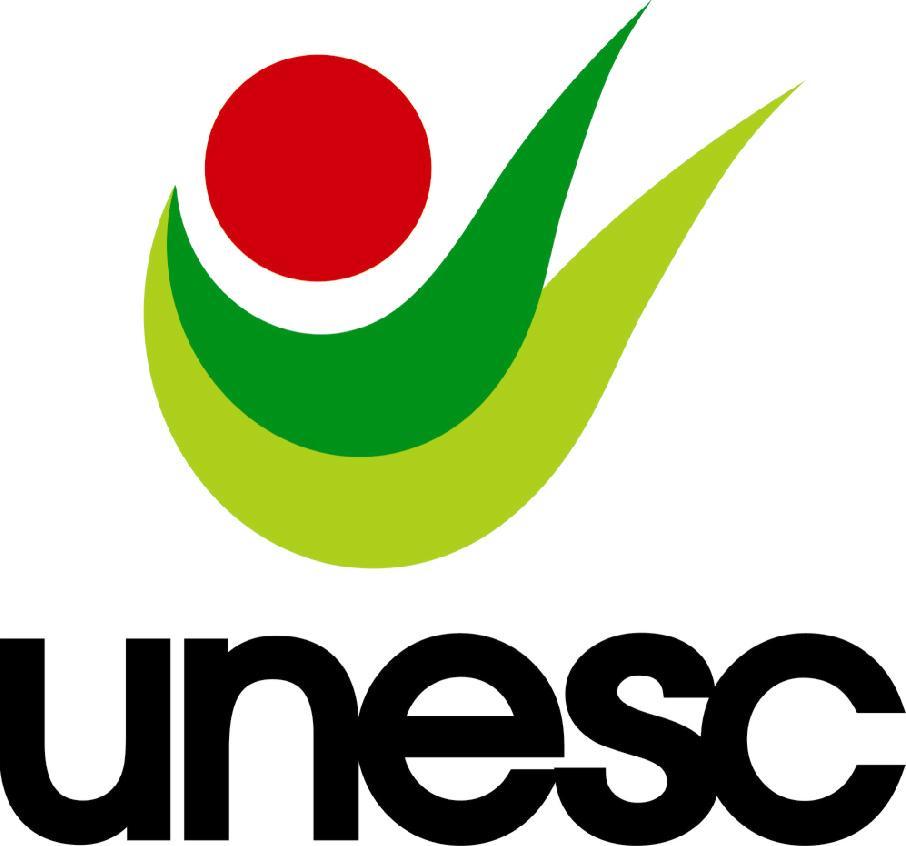 ANEXO I -  Edital n. 218/2022MODELO DE MEMORIAL DESCRITIVOUNIVERSIDADE DO EXTREMO SUL CATARINENSEProgramas de Pós-Graduação em nível de MESTRADOPROCESSO SELETIVO 2022Memorial DescritivoNome: 	Possível Orientador: 	A) O memorial descritivo tem como objetivo explicitar a trajetória acadêmica do candidato e atividades que contribuíram para sua formação acadêmica, científica, profissional e humana.Indique e comente cinco atividades e/ou produtos que considera mais importantes para esse processo de formação. Utilize os quadros a seguir, com no máximo 10 linhas em cada um.Fonte Times New Roman, tamanho 11, espaçamento simples e justificado.Observação: é necessário anexar comprovantes das atividades ou produtos mencionados, casos estes não estejam contemplados na documentação comprobatória de seu currículo Lattes. (Não ultrapassar 2 páginas. Apagar estas informações antes de imprimir)  1.  2.  3.  4.  5.Local e Data:  	  Assinatura:  	